ЗРАЗОКДодаток Д1до Декларації з особливого податку на операції з відчуження цінних паперів  та операцій з деривативамиРозрахунок суми особливого податку за біржовими операціями з відчуження цінних паперів та операцій з деривативами 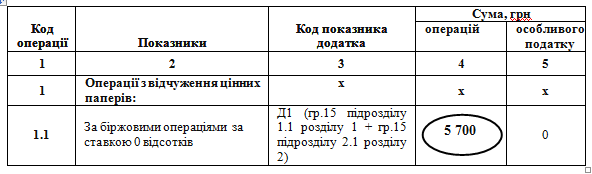 2Продовження додатку Д1Керівник (уповноважена особа) / фізична особа (представник),реєстраційний номер облікової карткиплатника податку або серія та номер паспорта1                                                                                   _______________________________І.І. Петров                                                                                                                                                                                                    (підпис)               (ініціали та прізвище)Головний бухгалтер (уповноважена особа з ведення бухгалтерського обліку), реєстраційний номер облікової картки платника податку або серія та номер паспорта1                                                                                                                       ______________________________В.В. Сидоров                                                                                                                                                                                     (підпис)               (ініціали та прізвище)1 Заповнюється фізичними особами, які через свої релігійні переконання відмовляються від прийняття реєстраційного номера облікової картки платника податку та повідомили про це відповідний орган державної податкової служби і мають відмітку у паспорті.2 Покупець цінних паперів або особа, яка діє в інтересах третьої сторони на підставі договору.3 Покупець цінних паперів, в інтересах та за рахунок якої діє контрагент на підставі договору. 4 Особа, яка відчужує цінні папери/деривативи (продавець цінних паперів/деривативів).3     Додаток Д2до Декларації з особливого податку на операції з відчуження цінних паперів  та операцій з деривативамиРозрахунок суми особливого податку за позабіржовими операціями з відчуження цінних паперів та операцій з деривативами 4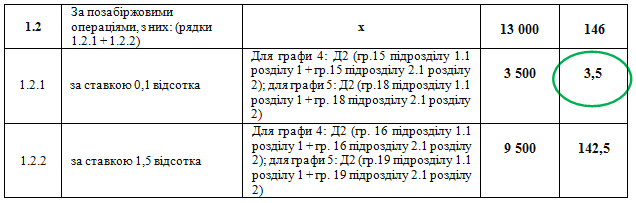 Продовження додатку Д2Керівник (уповноважена особа) / фізична особа (представник),реєстраційний номер облікової карткиплатника податку або серія та номер паспорта1                                                                                                        _________________ І.І. Петров                                                                                                                                                                                                     (підпис)               (ініціали та прізвище)Головний бухгалтер (уповноважена особа з ведення бухгалтерського обліку), реєстраційний номер облікової картки платника податку або серія та номер паспорта1                                                                                                   __________________________ В.В. Сидоров                                                                                                                                                                     (підпис)               (ініціали та прізвище)1 Заповнюється фізичними особами, які через свої релігійні переконання відмовляються від прийняття реєстраційного номера облікової картки платника податку та повідомили про це відповідний орган державної податкової служби і мають відмітку у паспорті.2 Покупець цінних паперів/деривативів або особа, яка діє в інтересах третьої сторони на підставі договору.3 Покупець цінних паперів/деривативів, в інтересах та за рахунок якої діє контрагент на підставі договору. 4 Особа, яка відчужує цінні папери/деривативи (продавець цінних паперів/деривативів).Тип документаТип документаТип документаVV011012Звітний (податковий) період2013рік4кварталКод за ЄДРПОУ / податковий номер / реєстраційний номер облікової картки платника податку або серія та номер паспорта1 / код нерезидентаКод за ЄДРПОУ / податковий номер / реєстраційний номер облікової картки платника податку або серія та номер паспорта1 / код нерезидентаКод за ЄДРПОУ / податковий номер / реєстраційний номер облікової картки платника податку або серія та номер паспорта1 / код нерезидентаКод за ЄДРПОУ / податковий номер / реєстраційний номер облікової картки платника податку або серія та номер паспорта1 / код нерезидентаКод за ЄДРПОУ / податковий номер / реєстраційний номер облікової картки платника податку або серія та номер паспорта1 / код нерезидентаКод за ЄДРПОУ / податковий номер / реєстраційний номер облікової картки платника податку або серія та номер паспорта1 / код нерезидентаКод за ЄДРПОУ / податковий номер / реєстраційний номер облікової картки платника податку або серія та номер паспорта1 / код нерезидента12345678№ з/пВид цінного папера / деривативуМіжнародний ідентифікаційний номер цінного папераВид договору / контрактуСума, грнРеквізити біржового контракту (договору)Реквізити біржового контракту (договору)ПокупецьПокупецьПокупецьПокупецьВид операціїДата переходу прав власності/ дата виконання деривативу (контракту)Дата зарахування коштівСума за операцією з відчуження цінних паперів / операцією з деривативами за ставкою 0 відсотків від суми, грн№ з/пВид цінного папера / деривативуМіжнародний ідентифікаційний номер цінного папераВид договору / контрактуСума, грнРеквізити біржового контракту (договору)Реквізити біржового контракту (договору)контрагент 2контрагент 2третя сторона (клієнт контрагента) 3третя сторона (клієнт контрагента) 3Вид операціїДата переходу прав власності/ дата виконання деривативу (контракту)Дата зарахування коштівСума за операцією з відчуження цінних паперів / операцією з деривативами за ставкою 0 відсотків від суми, грн№ з/пВид цінного папера / деривативуМіжнародний ідентифікаційний номер цінного папераВид договору / контрактуСума, грн№датанайменування юридичної особи / П.І.Б. фізичної особикод за ЄДРПОУ юридичної особи / код ЄДРІСІ / реєстраційний номер облікової картки платника податку або серія та номер паспорта1 фізичної особи / код нерезидентанайменування юридичної особи / П.І.Б. фізичної особикод за ЄДРПОУ юридичної особи / код ЄДРІСІ / реєстраційний номер облікової картки платника податку або серія та номер паспорта1 фізичної особи / код нерезидентаВид операціїДата переходу прав власності/ дата виконання деривативу (контракту)Дата зарахування коштівСума за операцією з відчуження цінних паперів / операцією з деривативами за ставкою 0 відсотків від суми, грн123456789101112131415Розділ 1. Операції на користь платникаРозділ 1. Операції на користь платникаРозділ 1. Операції на користь платникаРозділ 1. Операції на користь платникаРозділ 1. Операції на користь платникаРозділ 1. Операції на користь платникаРозділ 1. Операції на користь платникаРозділ 1. Операції на користь платникаРозділ 1. Операції на користь платникаРозділ 1. Операції на користь платникаРозділ 1. Операції на користь платникаРозділ 1. Операції на користь платникаРозділ 1. Операції на користь платникаРозділ 1. Операції на користь платникаРозділ 1. Операції на користь платника1.1. Операції з відчуження цінних паперів1.1. Операції з відчуження цінних паперів1.1. Операції з відчуження цінних паперів1.1. Операції з відчуження цінних паперів1.1. Операції з відчуження цінних паперів1.1. Операції з відчуження цінних паперів1.1. Операції з відчуження цінних паперів1.1. Операції з відчуження цінних паперів1.1. Операції з відчуження цінних паперів1.1. Операції з відчуження цінних паперів1.1. Операції з відчуження цінних паперів1.1. Операції з відчуження цінних паперів1.1. Операції з відчуження цінних паперів1.1. Операції з відчуження цінних паперів1.1. Операції з відчуження цінних паперів1.01110100UA010001000100021 0001012.11.2013ТОВ «Торговець»123456780113.11.201313.11.20131 0002.01320200UA020002000200025001517.11.2013ТОВ «Торговець»123456780118.11.201318.11.20135003.01320200UA050005000500027003022.12.2013ТОВ «Торговець»123456780123.12.201323.12.20137001.2. Операції з деривативами1.2. Операції з деривативами1.2. Операції з деривативами1.2. Операції з деривативами1.2. Операції з деривативами1.2. Операції з деривативами1.2. Операції з деривативами1.2. Операції з деривативами1.2. Операції з деривативами1.2. Операції з деривативами1.2. Операції з деривативами1.2. Операції з деривативами1.2. Операції з деривативами1.2. Операції з деривативами1.2. Операції з деривативамиХХХХХХХХХХХРозділ 2. Операції платника на підставі договоруРозділ 2. Операції платника на підставі договоруРозділ 2. Операції платника на підставі договоруРозділ 2. Операції платника на підставі договоруРозділ 2. Операції платника на підставі договоруРозділ 2. Операції платника на підставі договоруРозділ 2. Операції платника на підставі договоруРозділ 2. Операції платника на підставі договоруРозділ 2. Операції платника на підставі договоруРозділ 2. Операції платника на підставі договоруРозділ 2. Операції платника на підставі договоруРозділ 2. Операції платника на підставі договоруРозділ 2. Операції платника на підставі договоруРозділ 2. Операції платника на підставі договоруРозділ 2. Операції платника на підставі договору2.1. Операції з відчуження цінних паперів2.1. Операції з відчуження цінних паперів2.1. Операції з відчуження цінних паперів2.1. Операції з відчуження цінних паперів2.1. Операції з відчуження цінних паперів2.1. Операції з відчуження цінних паперів2.1. Операції з відчуження цінних паперів2.1. Операції з відчуження цінних паперів2.1. Операції з відчуження цінних паперів2.1. Операції з відчуження цінних паперів2.1. Операції з відчуження цінних паперів2.1. Операції з відчуження цінних паперів2.1. Операції з відчуження цінних паперів2.1. Операції з відчуження цінних паперів2.1. Операції з відчуження цінних паперів4.01110100UA030003000310111 5001315.11.2013ПАТ «ССС»876543210116.11.201316.11.20131 5005.01320200UA040004000420112 0001902.12.2013ТОВ «ТЦП»91011121ТОВ «ЯЯЯ»787878780103.12.201303.12.20132 0002.2. Операції з деривативами2.2. Операції з деривативами2.2. Операції з деривативами2.2. Операції з деривативами2.2. Операції з деривативами2.2. Операції з деривативами2.2. Операції з деривативами2.2. Операції з деривативами2.2. Операції з деривативами2.2. Операції з деривативами2.2. Операції з деривативами2.2. Операції з деривативами2.2. Операції з деривативами2.2. Операції з деривативами2.2. Операції з деривативами6.03060810ХХХХХХХХХХ10.10.2013Х1 0007.03060830ХХХХХХХХХХ01.12.2013Х2 000Всього за підрозділом 1.1 у звітному кварталіВсього за підрозділом 1.1 у звітному кварталіВсього за підрозділом 1.1 у звітному кварталіВсього за підрозділом 1.1 у звітному кварталі2 200ХХХХХХХХХ2 200Всього за підрозділом 1.2 у звітному кварталіВсього за підрозділом 1.2 у звітному кварталіВсього за підрозділом 1.2 у звітному кварталіВсього за підрозділом 1.2 у звітному кварталіХХХХХХХХХХВсього за підрозділом 2.1 у звітному кварталіВсього за підрозділом 2.1 у звітному кварталіВсього за підрозділом 2.1 у звітному кварталіВсього за підрозділом 2.1 у звітному кварталі3 500ХХХХХХХХХ3 500Всього за підрозділом 2.2 у звітному кварталіВсього за підрозділом 2.2 у звітному кварталіВсього за підрозділом 2.2 у звітному кварталіВсього за підрозділом 2.2 у звітному кварталіХХХХХХХХХХ3 000Сума особливого податку за ставкою 0 відсотків від сумиБіржовий курсПеребування в біржовому реєстрі («1» - так, «2» - ні)Код за ЄДРПОУ фондової біржіКількість цінних паперів / деривативівЕмітентЕмітентОсоба, від імені якої сплачується особливий податок 4Особа, від імені якої сплачується особливий податок 4Форма проведення розрахункуСума особливого податку за ставкою 0 відсотків від сумиБіржовий курсПеребування в біржовому реєстрі («1» - так, «2» - ні)Код за ЄДРПОУ фондової біржіКількість цінних паперів / деривативівкод за ЄДРПОУ / код ЄДРІСІнайменуваннякод за ЄДРПОУ юридичної особи / код ЄДРІСІ / реєстраційний номер облікової картки платника податку або серія та номер паспорта1 фізичної особи / код нерезидентанайменування юридичної особи / П.І.Б. фізичної особиФорма проведення розрахунку212223242526272829Розділ 1. Операції на користь платникаРозділ 1. Операції на користь платникаРозділ 1. Операції на користь платникаРозділ 1. Операції на користь платникаРозділ 1. Операції на користь платникаРозділ 1. Операції на користь платникаРозділ 1. Операції на користь платникаРозділ 1. Операції на користь платникаРозділ 1. Операції на користь платникаРозділ 1. Операції на користь платника1.1. Операції з відчуження цінних паперів1.1. Операції з відчуження цінних паперів1.1. Операції з відчуження цінних паперів1.1. Операції з відчуження цінних паперів1.1. Операції з відчуження цінних паперів1.1. Операції з відчуження цінних паперів1.1. Операції з відчуження цінних паперів1.1. Операції з відчуження цінних паперів1.1. Операції з відчуження цінних паперів1.1. Операції з відчуження цінних паперів01 1111111111 00012121212ПАТ «ООО»222222LTD010 502222222221013131313ТОВ «ТТТ»22334455ТОВ «ТОВ»010723333333310014141414ПАТ «ІІІ»22334455ТОВ «ТОВ»011.2 Операції з деривативами1.2 Операції з деривативами1.2 Операції з деривативами1.2 Операції з деривативами1.2 Операції з деривативами1.2 Операції з деривативами1.2 Операції з деривативами1.2 Операції з деривативами1.2 Операції з деривативами1.2 Операції з деривативами0ХХХХХРозділ 2. Операції платника на підставі договоруРозділ 2. Операції платника на підставі договоруРозділ 2. Операції платника на підставі договоруРозділ 2. Операції платника на підставі договоруРозділ 2. Операції платника на підставі договоруРозділ 2. Операції платника на підставі договоруРозділ 2. Операції платника на підставі договоруРозділ 2. Операції платника на підставі договоруРозділ 2. Операції платника на підставі договоруРозділ 2. Операції платника на підставі договору2.1. Операції з відчуження цінних паперів2.1. Операції з відчуження цінних паперів2.1. Операції з відчуження цінних паперів2.1. Операції з відчуження цінних паперів2.1. Операції з відчуження цінних паперів2.1. Операції з відчуження цінних паперів2.1. Операції з відчуження цінних паперів2.1. Операції з відчуження цінних паперів2.1. Операції з відчуження цінних паперів2.1. Операції з відчуження цінних паперів01001 333333331515151515ПАТ «ППП»00000000ТОВ КУА «КУА»0102 000255555555116161616ТОВ «ВВВ»00000000ТОВ КУА «КУА»012.2 Операції з деривативами2.2 Операції з деривативами2.2 Операції з деривативами2.2 Операції з деривативами2.2 Операції з деривативами2.2 Операції з деривативами2.2 Операції з деривативами2.2 Операції з деривативами2.2 Операції з деривативами2.2 Операції з деривативами0ХХ3333333310ХХ99999999ТОВ «РРР»Х0ХХ1111111120ХХ77777777ПрАТ «ННН»Х0ХХХХХХХХХ0ХХХХХХХХ0ХХХХХХХХХ0ХХХ30ХХХХХ34567891233456789123Тип документаТип документаТип документаVV011012Звітний (податковий) період2013рік4кварталКод за ЄДРПОУ / податковий номер / реєстраційний номер облікової картки платника податку або серія та номер паспорта1 / код нерезидентаКод за ЄДРПОУ / податковий номер / реєстраційний номер облікової картки платника податку або серія та номер паспорта1 / код нерезидентаКод за ЄДРПОУ / податковий номер / реєстраційний номер облікової картки платника податку або серія та номер паспорта1 / код нерезидентаКод за ЄДРПОУ / податковий номер / реєстраційний номер облікової картки платника податку або серія та номер паспорта1 / код нерезидентаКод за ЄДРПОУ / податковий номер / реєстраційний номер облікової картки платника податку або серія та номер паспорта1 / код нерезидентаКод за ЄДРПОУ / податковий номер / реєстраційний номер облікової картки платника податку або серія та номер паспорта1 / код нерезидентаКод за ЄДРПОУ / податковий номер / реєстраційний номер облікової картки платника податку або серія та номер паспорта1 / код нерезидента12345678№ з/пВид цінного папера / деривативуМіжнародний ідентифікаційний номер цінного папера / серія та номер векселя, заставної / код (визначення) деривативуВид договору / контрактуСума, грнРеквізити договору (контракту)Реквізити договору (контракту)ПокупецьПокупецьПокупецьПокупецьВид операціїДата переходу прав власності/ дата виконання деривативу (контракту)Дата зарахування коштів№ з/пВид цінного папера / деривативуМіжнародний ідентифікаційний номер цінного папера / серія та номер векселя, заставної / код (визначення) деривативуВид договору / контрактуСума, грнРеквізити договору (контракту)Реквізити договору (контракту)контрагент 2контрагент 2третя сторона (клієнт контрагента) 3третя сторона (клієнт контрагента) 3Вид операціїДата переходу прав власності/ дата виконання деривативу (контракту)Дата зарахування коштів№ з/пВид цінного папера / деривативуМіжнародний ідентифікаційний номер цінного папера / серія та номер векселя, заставної / код (визначення) деривативуВид договору / контрактуСума, грн№датанайменування юридичної особи / П.І.Б. фізичної особикод за ЄДРПОУ юридичної особи / код ЄДРІСІ / реєстраційний номер облікової картки платника податку або серія та номер паспорта1 фізичної особи / код нерезидентанайменування юридичної особи / П.І.Б. фізичної особикод за ЄДРПОУ юридичної особи / код ЄДРІСІ / реєстраційний номер облікової картки платника податку або серія та номер паспорта1 фізичної особи / код нерезидентаВид операціїДата переходу прав власності/ дата виконання деривативу (контракту)Дата зарахування коштів1234567891011121314Розділ 1. Операції на користь платникаРозділ 1. Операції на користь платникаРозділ 1. Операції на користь платникаРозділ 1. Операції на користь платникаРозділ 1. Операції на користь платникаРозділ 1. Операції на користь платникаРозділ 1. Операції на користь платникаРозділ 1. Операції на користь платникаРозділ 1. Операції на користь платникаРозділ 1. Операції на користь платникаРозділ 1. Операції на користь платникаРозділ 1. Операції на користь платникаРозділ 1. Операції на користь платникаРозділ 1. Операції на користь платника1.1. Операції з відчуження цінних паперів1.1. Операції з відчуження цінних паперів1.1. Операції з відчуження цінних паперів1.1. Операції з відчуження цінних паперів1.1. Операції з відчуження цінних паперів1.1. Операції з відчуження цінних паперів1.1. Операції з відчуження цінних паперів1.1. Операції з відчуження цінних паперів1.1. Операції з відчуження цінних паперів1.1. Операції з відчуження цінних паперів1.1. Операції з відчуження цінних паперів1.1. Операції з відчуження цінних паперів1.1. Операції з відчуження цінних паперів1.1. Операції з відчуження цінних паперів101110100UA070007000700021 0001113.03.2013ТОВ «Торговець»123456780112.12.201311.12.2013201420500СС 33333300021 5001922.11.2013ТОВ «Торговець»123456780123.11.20131.2 Операції з деривативами1.2 Операції з деривативами1.2 Операції з деривативами1.2 Операції з деривативами1.2 Операції з деривативами1.2 Операції з деривативами1.2 Операції з деривативами1.2 Операції з деривативами1.2 Операції з деривативами1.2 Операції з деривативами1.2 Операції з деривативами1.2 Операції з деривативами1.2 Операції з деривативами1.2 Операції з деривативамиРозділ 2. Операції платника на підставі договоруРозділ 2. Операції платника на підставі договоруРозділ 2. Операції платника на підставі договоруРозділ 2. Операції платника на підставі договоруРозділ 2. Операції платника на підставі договоруРозділ 2. Операції платника на підставі договоруРозділ 2. Операції платника на підставі договоруРозділ 2. Операції платника на підставі договоруРозділ 2. Операції платника на підставі договоруРозділ 2. Операції платника на підставі договоруРозділ 2. Операції платника на підставі договоруРозділ 2. Операції платника на підставі договоруРозділ 2. Операції платника на підставі договоруРозділ 2. Операції платника на підставі договору2.1. Операції з відчуження цінних паперів2.1. Операції з відчуження цінних паперів2.1. Операції з відчуження цінних паперів2.1. Операції з відчуження цінних паперів2.1. Операції з відчуження цінних паперів2.1. Операції з відчуження цінних паперів2.1. Операції з відчуження цінних паперів2.1. Операції з відчуження цінних паперів2.1. Операції з відчуження цінних паперів2.1. Операції з відчуження цінних паперів2.1. Операції з відчуження цінних паперів2.1. Операції з відчуження цінних паперів2.1. Операції з відчуження цінних паперів2.1. Операції з відчуження цінних паперів301220200UA090009000910112 5001829.11.2013ПАТ «ССС»87654321Іванов Іван ІвановичЕЕ 0000000112.12.201312.12.2013401420500АА 99999920116 0002230.08.2013ТОВ КУА «КУА»000000000112.12.2013501230600АА00000010112 0002601.12.2013ТОВ «ЦЦЦ»552255220113.12.201313.12.20132.2 Операції з деривативами2.2 Операції з деривативами2.2 Операції з деривативами2.2 Операції з деривативами2.2 Операції з деривативами2.2 Операції з деривативами2.2 Операції з деривативами2.2 Операції з деривативами2.2 Операції з деривативами2.2 Операції з деривативами2.2 Операції з деривативами2.2 Операції з деривативами2.2 Операції з деривативами2.2 Операції з деривативами603010835UU-11.1110118503217.06.2013ТОВ «ЮЮЮ»669966990120.12.2013703060821UA100011111120111 2504420.12.2012ТОВ «ЮЮЮ»669966990125.12.201325.12.2013Всього за підрозділом 1.1 у звітному кварталіВсього за підрозділом 1.1 у звітному кварталіВсього за підрозділом 1.1 у звітному кварталіХ2 500ХХХХХХХХХВсього за підрозділом 1.2 у звітному кварталіВсього за підрозділом 1.2 у звітному кварталіВсього за підрозділом 1.2 у звітному кварталіХХХХХХХХХХВсього за підрозділом 2.1 у звітному кварталіВсього за підрозділом 2.1 у звітному кварталіВсього за підрозділом 2.1 у звітному кварталіХ10 500ХХХХХХХХХВсього за підрозділом 2.2 у звітному кварталіВсього за підрозділом 2.2 у звітному кварталіВсього за підрозділом 2.2 у звітному кварталіХ2 100ХХХХХХХХХСума за операцією з відчуження цінних паперів / операцією з деривативами, грнСума за операцією з відчуження цінних паперів / операцією з деривативами, грнСума за операцією з відчуження цінних паперів / операцією з деривативами, грнСума особливого податкуСума особливого податкуСума особливого податкуПеребування в біржовому реєстрі («1» - так, «2» - ні)Код за ЄДРПОУ фондової біржіОсоба, що розмістила (видала) фінансовий інструментОсоба, що розмістила (видала) фінансовий інструментОсоба, від імені якої сплачується особливий податок 4Особа, від імені якої сплачується особливий податок 4Форма проведення розрахункуза ставкою 0,1 відсотка від сумиза ставкою 1,5 відсотка від сумиза ставкою 5 неоподатковуваних мінімумів доходів громадянза ставкою 0,1 відсотка від сумиза ставкою 1,5 відсотка від сумиза ставкою 5 неоподатковуваних мінімумів доходів громадянПеребування в біржовому реєстрі («1» - так, «2» - ні)Код за ЄДРПОУ фондової біржікод за ЄДРПОУ юридичної особи / код ЄДРІСІ / реєстраційний номер облікової картки платника податку або серія та номер паспорта1 фізичної особи - векселедавця, заставодавцянайменування юридичної особи / П.І.Б. фізичної особи - векселедавця, заставодавцякод за ЄДРПОУ юридичної особи  / код ЄДРІСІ / реєстраційний номер облікової картки платника податку або серія та номер паспорта1 фізичної особи / код нерезидентанайменування юридичної особи / П.І.Б. фізичної особиФорма проведення розрахунку15161718192021222324252627Розділ 1. Операції на користь платникаРозділ 1. Операції на користь платникаРозділ 1. Операції на користь платникаРозділ 1. Операції на користь платникаРозділ 1. Операції на користь платникаРозділ 1. Операції на користь платникаРозділ 1. Операції на користь платникаРозділ 1. Операції на користь платникаРозділ 1. Операції на користь платникаРозділ 1. Операції на користь платникаРозділ 1. Операції на користь платникаРозділ 1. Операції на користь платникаРозділ 1. Операції на користь платника1.1. Операції з відчуження цінних паперів1.1. Операції з відчуження цінних паперів1.1. Операції з відчуження цінних паперів1.1. Операції з відчуження цінних паперів1.1. Операції з відчуження цінних паперів1.1. Операції з відчуження цінних паперів1.1. Операції з відчуження цінних паперів1.1. Операції з відчуження цінних паперів1.1. Операції з відчуження цінних паперів1.1. Операції з відчуження цінних паперів1.1. Операції з відчуження цінних паперів1.1. Операції з відчуження цінних паперів1.1. Операції з відчуження цінних паперів1 000Х1Х11111111181818181ПАТ «ККК»69696969ТОВ «3333»011 500Х22,5Х245454545ПАТ «ааа»67867866ПАТ «ННН»011.2 Операції з деривативами1.2 Операції з деривативами1.2 Операції з деривативами1.2 Операції з деривативами1.2 Операції з деривативами1.2 Операції з деривативами1.2 Операції з деривативами1.2 Операції з деривативами1.2 Операції з деривативами1.2 Операції з деривативами1.2 Операції з деривативами1.2 Операції з деривативами1.2 Операції з деривативамиХХХХХХРозділ 2. Операції платника на підставі договоруРозділ 2. Операції платника на підставі договоруРозділ 2. Операції платника на підставі договоруРозділ 2. Операції платника на підставі договоруРозділ 2. Операції платника на підставі договоруРозділ 2. Операції платника на підставі договоруРозділ 2. Операції платника на підставі договоруРозділ 2. Операції платника на підставі договоруРозділ 2. Операції платника на підставі договоруРозділ 2. Операції платника на підставі договоруРозділ 2. Операції платника на підставі договоруРозділ 2. Операції платника на підставі договоруРозділ 2. Операції платника на підставі договору2.1 Операції з відчуження цінних паперів2.1 Операції з відчуження цінних паперів2.1 Операції з відчуження цінних паперів2.1 Операції з відчуження цінних паперів2.1 Операції з відчуження цінних паперів2.1 Операції з відчуження цінних паперів2.1 Операції з відчуження цінних паперів2.1 Операції з відчуження цінних паперів2.1 Операції з відчуження цінних паперів2.1 Операції з відчуження цінних паперів2.1 Операції з відчуження цінних паперів2.1 Операції з відчуження цінних паперів2.1 Операції з відчуження цінних паперів2 500Х2,5Х12222222209090909ПАТ «ИИИ»Петров Петро ПетровичАА 111111016 000Х90Х277777777ТОВ «ТОВ»ТОВ «777»45454545012 000Х30Х223232323ТОВ «ЛЛЛ»ТОВ «ККК»19191919012.2 Операції з деривативами2.2 Операції з деривативами2.2 Операції з деривативами2.2 Операції з деривативами2.2 Операції з деривативами2.2 Операції з деривативами2.2 Операції з деривативами2.2 Операції з деривативами2.2 Операції з деривативами2.2 Операції з деривативами2.2 Операції з деривативами2.2 Операції з деривативами2.2 Операції з деривативамиХХ850ХХ85ХХ31313131ТОВ «ІІІ»ТОВ «ЖЖЖ»3131313101ХХ1 250ХХ85ХХ21212121ТОВ «ФІФ»ТОВ «ААА»32323232011 0001 500Х122,5ХХХХХХХХХХХХХХХХХХХ2 5008 000Х2,5120ХХХХХХХХХХ2 100ХХ170ХХХХХХХ34567891233456789123